Результаты сдачи норм ВФСК ГТО 2016-2017 учебный годГромов Сергей  (11 кл) – золото.Титов Роман (9Б) -  золото.Цветкова Эмма (9А) – золото.Карцев Александр(8кл) – бронзаСулаев Максим (9А) – сереброБольшаков Иван(9А)  – серебро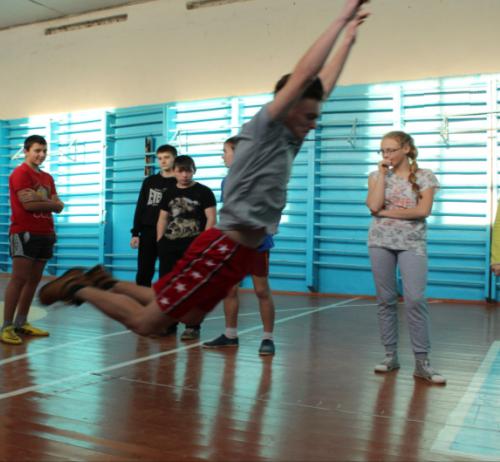 Титов РоманЦветкова Эмма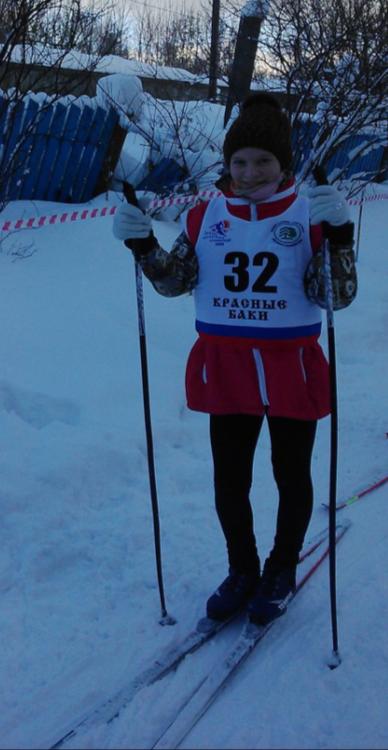 Громов Сергей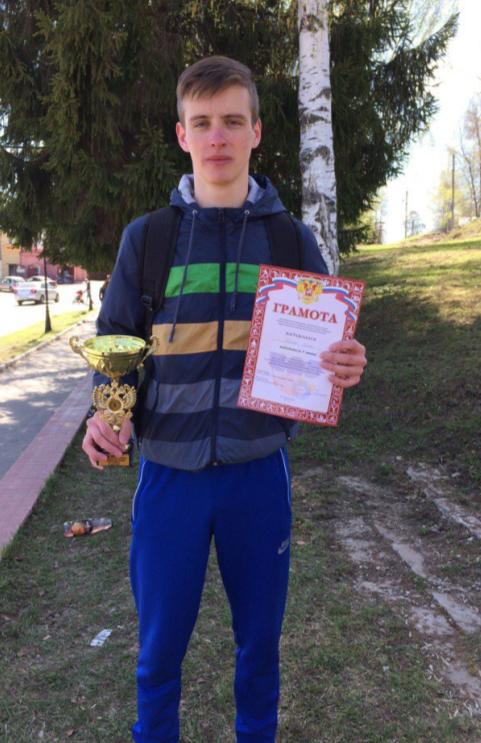 